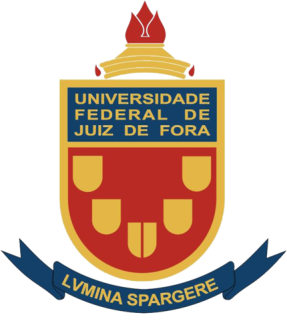 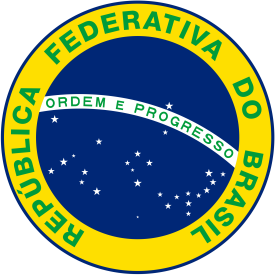 Le président de l'Université Fédérale de Juiz de Fora, par l'autorité qui lui est conférée, est reconnaissant que la licence de (Nome do curso), a été obtenu avec succès, le (data completa, por exemplo: 12 juin 2018) avec la remise de diplôme le (Data completa, por exemplo: 25 juillet 2018) et confère par le présent le titre de(titulação) par(nome do aluno)De nationalité.e (nacionalidade), né.e le (data completa, por exemplo 19 January 1992), dans l’État de (Estado), titulaire du numéro d’identification(carteira de identidade/emissor), ce diplôme est accordée pour que le propriétaire puisse jouir des droits et privileges légaux qui s’y rattachent.Juiz de Fora, (data completa em Francês, por exemplo 12 Juin 2018).[Signature]                                                                                 [Signature]                                                                            [Signature]          Coordination de régistres académiques                                                 Étudiant.e   						         Président.e															NºDFSFDS